ПРАВИЛА ЗЕМЛЕПОЛЬЗОВАНИЯ И ЗАСТРОЙКИАНДРЕЕВСКОГО СЕЛЬСКОГО ПОСЕЛЕНИЯДУБОВСКОГО РАЙОНА РОСТОВСКОЙ ОБЛАСТИ01/02-11-ПЗЗЧасть I IГрадостроительные регламенты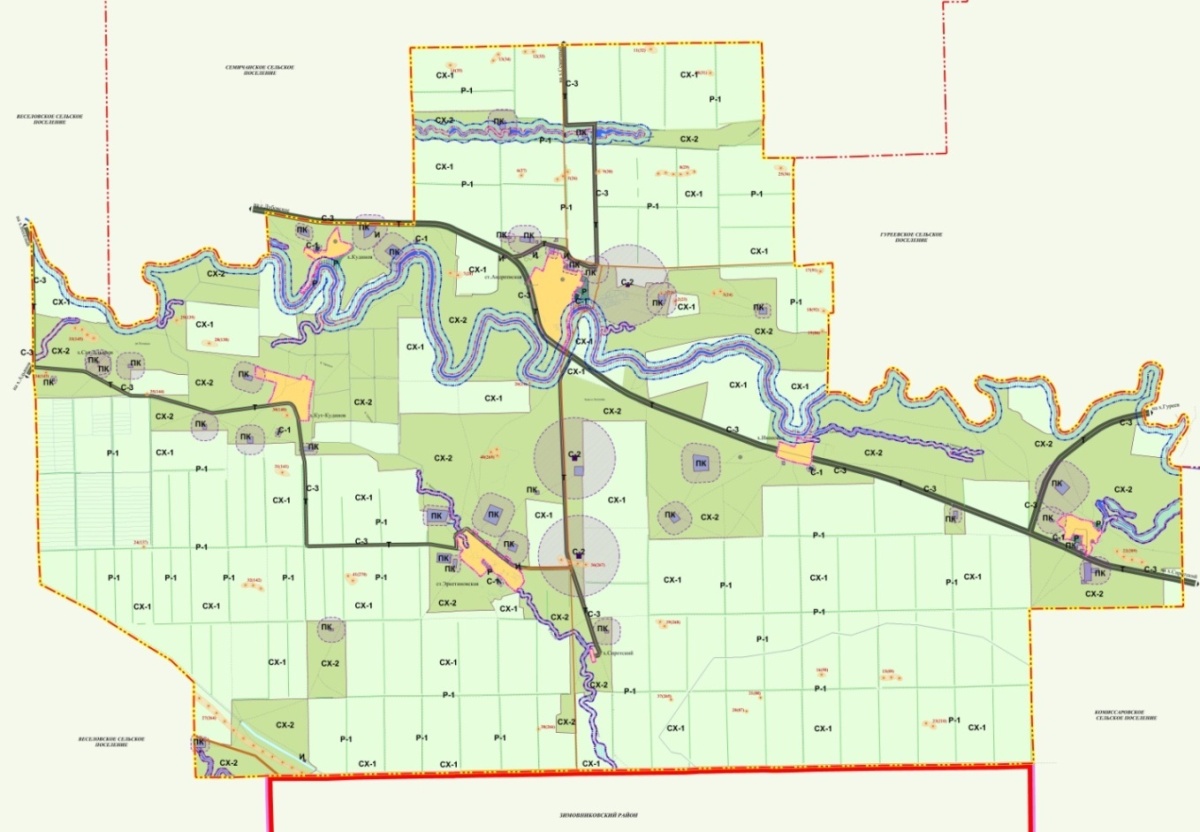 г. Ростов-на-Дону2011гПРАВИЛА ЗЕМЛЕПОЛЬЗОВАНИЯ И ЗАСТРОЙКИАНДРЕЕВСКОГО СЕЛЬСКОГО ПОСЕЛЕНИЯДУБОВСКОГО РАЙОНА РОСТОВСКОЙ ОБЛАСТИ01/02-11-ПЗЗЧасть I IГрадостроительные регламенты Директор								Т.Г.МорозоваГлавный архитектор проекта					Ю.А.Шапошниковаг. Ростов-на-Дону2011гГЛАВА 1. ОБЩИЕ ПОЛОЖЕНИЯСтатья 1. Применение градостроительных регламентов1.Решения, связанные с вопросами землепользования и застройки в муниципальном образовании «Андреевское сельское поселение» Дубовского района Ростовской области принимаются на основании установленных настоящими Правилами градостроительных регламентов, которые определяют правовой режим земельных участков, равно как всего, что находится над и под поверхностью земельных участков и используется в процессе их застройки и последующей эксплуатации объектов капитального строительства. 2. Действие градостроительного регламента не распространяется на земельные участки:состоящие в едином государственном реестре объектов культурного наследия, вновь выявленных объектов, представляющих историко-культурную ценность, в отношении которых уполномоченными органами власти принимаются решения о режиме содержания, параметрах и характеристиках реставрации, консервации, воссоздания, ремонта и приспособления в индивидуальном порядке (вне системы градостроительного зонирования) согласно действующему законодательству Российской Федерации об объектах культурного наследия; в границах территорий общего пользования; предназначенные для размещения линейных объектов и (или) занятые линейными объектами;предоставленные для добычи полезных ископаемых.3. Градостроительные регламенты не устанавливаются для земель лесного фонда, земель, покрытыми поверхностными водами, земель запаса, земель особо охраняемых природных территорий (за исключением земель лечебно-оздоровительных местностей и курортов), сельскохозяйственных угодий в составе земель сельскохозяйственного назначения. 4. Использование земельных участков, на которые действие градостроительных регламентов не распространяется или для которых градостроительные регламенты не устанавливаются, определяется в соответствии с федеральными законами.5. Земельные участки или объекты капитального строительства, виды разрешенного использования, предельные (минимальные и (или) максимальные размеры и предельные параметры которых не соответствуют градостроительному регламенту, могут использоваться без установления срока приведения их в соответствие с градостроительным регламентом, за исключением случаев, если использование таких земельных участков и объектов капитального строительства опасно для жизни или здоровья человека, для окружающей среды, объектов культурного наследия.6. Реконструкция указанных в пункте 5 статьи 1 части II настоящих Правил объектов капитального строительства может осуществляться только путем приведения таких объектов в соответствие с градостроительным регламентов или путем уменьшения несоответствия предельным параметрам разрешенного строительства, реконструкции. Изменение видов разрешенного использования указанных земельных участков и объектов капитального строительства может осуществляться путем приведения их в соответствие с видами разрешенного использования земельных участков и объектов капитального строительства, установленными градостроительным регламентом.7. В случае, если использование указанных в пункте 5 статьи 1 части II настоящих Правил земельных участков и объектов капитального строительства продолжается и опасно для жизни и здоровья человека, для окружающей среды, объектов культурного наследия,  в соответствии с федеральными законами может быть наложен запрет на использование таких земельных участков и объектов капитального строительства.Статья 2. Территориальные зоны и зоны с особыми условиями использования территории1. На карте градостроительного зонирования (Приложение 1) настоящих Правил определены территориальные зоны и зоны с особыми условиями использования территорий, выделенные по условиям охраны объектов культурного наследия и по условиям охраны окружающей среды.2. Границы территориальных зон должны отвечать требованию однозначной идентификации принадлежности каждого земельного участка только одной их территориальных зон, выделенных на карте градостроительного зонирования. Один и тот же земельный участок не может находиться одновременно в двух или более территориальных зонах, выделенных на карте градостроительного зонирования.3. Границы территориальных зон и градостроительные регламенты устанавливаются с учетом общности территориальных и параметрических характеристик объектов капитального строительства, а также требования о взаимном непричинении несоразмерного вреда друг другу рядом расположенными объектами капитального строительства.Границы территориальных зон на карте градостроительного зонирования устанавливаются по:центральным линиям магистралей, улиц, проездов;красным линиям;границам земельных участков;границам или осям полос отвода для коммуникаций;естественным границам природных объектов;иным границам.4. Зоны с особыми условиями использования территорий устанавливаются с учетом требований:федеральных законов;постановлений Правительства Российской Федерации;технических регламентов**до принятия технических регламентов в сфере безопасности действует норма части 1 статьи 6 федерального закона от 29 декабря 2004 № 191-ФЗ «О введении в действие Градостроительного кодекса РФ», согласно которой: «До вступления в силу в установленном порядке технических регламентов по организации территорий, размещению, проектированию, строительству и эксплуатации зданий, строений, сооружений проводится проверка соответствия проектов документов территориального планирования, документации по планировке территорий, проектной документации требованиям действующего законодательства Российской Федерации, нормативным техническим документам в части, не противоречащей Федеральному закону от 27 декабря 2002 № 184-ФЗ «О техническом регулировании» и Градостроительному кодексу Российской Федерации;5. В границах зон действия ограничений отображаются установленные в соответствии с федеральными законами зоны, к которым приписаны ограничения на использование земельных участков и иных объектов капитального строительства в целях охраны и рационального использования окружающей природной среды, обеспечения экологической безопасности и охраны здоровья населения, памятников культуры.6. К земельным участкам, объектам капитального строительства, расположенным в пределах зон ограничений, градостроительные регламенты применяются с учетом ограничений, описание которых содержится в статьях 31-32  части II настоящих Правил.Статья 3. Виды разрешенного использования земельных участков и объектов капитального строительства и порядок их применения1. Для каждого земельного участка, объекта капитального строительства разрешенным считается такое использование, которое соответствует:градостроительным регламентам настоящих Правил;ограничениям по условиям охраны объектов культурного наследия - в случаях, когда земельный участок, объект капитального строительства расположен в зоне охраны объектов культурного наследия;ограничениям  по  экологическим и  санитарно-эпидемиологическим  условиям  в  случаях, когда земельный участок, объект капитального строительства расположен в зонах действия соответствующих ограничений;иным документально зафиксированным ограничениям на использование объектов капитального строительства (включая нормативные правовые акты об установлении публичных сервитутов, договоры об установлении частных сервитутов, иные предусмотренные действующим законодательством Российской Федерации документы).2. Градостроительный регламент в части видов разрешенного использования земельного участка, объекта капитального строительства включает:основные виды разрешенного использования, которые, при условии соблюдения технических регламентов не могут быть запрещены;условно разрешенные виды использования, требующие получения разрешения, которое принимается по результатам специального согласования, проводимого с  применением процедур публичных слушаний;вспомогательные виды разрешенного использования, допустимые только в качестве дополнительных, по отношению к основным видам разрешенного использования и условно разрешенным видам использования и осуществляемые совместно с ними.3. Для каждой территориальной зоны устанавливаются, как правило, несколько видов разрешенного использования земельного участка, объекта капитального строительства. При соблюдении действующих нормативов допускается размещение двух и более разрешенных видов использования в пределах одного земельного участка, в том числе в пределах одного объекта капитального строительства. При этом размещение в пределах участков жилой застройки объектов общественно-делового назначения, рассчитанных на прием посетителей допускается только в случае, если они имеют обособленные входы для посетителей, подъезды и площадки для паркования автомобилей.4. Условно разрешенные виды использования земельного участка, объекта капитального строительства могут быть допущены с учетом оценки влияния этих видов на функционирование объектов капитального строительства основных видов использования в районе зонирования. При этом доля территорий, допускаемая для объектов капитального строительства условно разрешенных видов использования, рассчитываемая по площади застройки, устанавливается для кварталов или района зонирования, если район зонирования является частью квартала, в составе разрешения на применение условно разрешенного вида использования в порядке установленном действующим законодательством Российской Федерации.5. Для всех объектов капитального строительства основных и условно разрешенных видов использования вспомогательными видами разрешенного использования являются: проезды общего пользования;объекты коммунального хозяйства (электро-, тепло-, газо-, водоснабжение, водоотведение, телефонизация и др.), необходимые для инженерного обеспечения объектов основных, условно разрешенных, а также иных вспомогательных видов использования;автостоянки и гаражи (в том числе открытого типа, подземные и многоэтажные) для обслуживания жителей и посетителей основных, условно разрешенных, а также иных вспомогательных видов использования;благоустроенные, в том числе озелененные, детские площадки, площадки для отдыха, спортивных занятий;площадки хозяйственные, в том числе площадки для мусоросборников;общественные туалеты;объекты торговли, общественного питания и бытового обслуживания, необходимые для обслуживания посетителей основных, условно разрешенных, а также иных вспомогательных видов использования;объекты временного проживания, необходимые для обслуживания посетителей основных, условно разрешенных, а также иных вспомогательных видов использования;иные объекты, в том числе обеспечивающие безопасность объектов капитального строительства основных и условно разрешенных видов использования, включая противопожарную.Размещение объектов капитального строительства вспомогательных видов разрешенного использования выбирается самостоятельно без дополнительных разрешений и согласований при условии соблюдения требований технических регламентов и иных требований в соответствии с действующим законодательством Российской Федерации. На территориях зон с особыми условиями использования - при условии соблюдения требований режимов соответствующих зон, установленных в соответствии с федеральным законодательством.Суммарная общая площадь объектов капитального строительства (помещений)  вспомогательных видов разрешенного использования, расположенных на территории одного земельного участка, не должна превышать 50% общей площади всех объектов капитального строительства, расположенных на территории соответствующего земельного участка, включая подземную часть.Суммарная доля площади земельного участка, занимаемая объектами капитального строительства вспомогательных видов разрешенного использования, а также относящееся к ним озеленение, машино-места и иные необходимые в соответствии с действующим законодательством Российской Федерации элементы инженерно-технического обеспечения и благоустройства, не должна превышать 25% общей площади территории соответствующего земельного участка. Для всех видов объектов физкультуры и спорта (включая спортивные клубы) указанный показатель не должен превышать 10% от общей площади земельного участка.Превышение указанных параметров должно быть обосновано расчетными показателями проектной документации.6. Правообладатели земельных участков, объектов капитального строительства, имеют право по своему усмотрению выбирать и менять вид/виды использования, разрешенные для соответствующих территориальных зон при условии обязательного соблюдения требований действующего законодательства Российской Федерации в отношении обеспечения безопасности.Порядок действий по реализации указанного права устанавливается применительно к случаям, когда:при изменении одного вида разрешенного использования на другой разрешенный вид использования затрагиваются конструктивные и иные характеристики  надежности и безопасности объектов капитального строительства. В этих случаях необходимо разрешение на строительство, предоставляемое в порядке статьи 31 части I настоящих Правил;при изменении одного вида на другой вид разрешенного использования земельного участка, объекта капитального строительства не затрагиваются конструктивные и иные характеристики надежности и безопасности объектов недвижимости. В этих случаях правообладатель земельного участка, объекта капитального строительства направляет уведомление о намерении изменить вид использования земельного участка, объекта капитального строительства в орган местного самоуправления, уполномоченный в области градостроительной деятельности, который в установленном порядке и в  установленный срок предоставляет заключение о возможности или невозможности реализации намерений заявителя; правообладатель земельного участка, объекта капитального строительства запрашивает разрешение в органе местного самоуправления, уполномоченного в области градостроительной деятельности на изменение основного разрешенного вида использования на иной вид использования, требующий разрешения по специальному согласованию. В этих случаях применяются процедуры, изложенные в статье 20 части I настоящих Правил.  7. Инженерно-технические объекты, сооружения и коммуникации, обеспечивающие реализацию разрешенного использования объекта капитального строительства в пределах отдельных земельных участков (электро-, водо-, газообеспечение, водоотведение, телефонизация и т.д.) являются всегда разрешенными, при условии соответствия строительным и противопожарным нормам и правилам, технологическим стандартам безопасности.Статья 4. Предельные параметры разрешенного строительства, реконструкции объектов капитального строительства1. Предельные размеры земельных участков и предельные параметры разрешенного строительства, реконструкции объектов капитального строительства установлены в следующем составе:минимальная площадь земельного участка;максимальное или минимальное количество этажей или/и максимальная или минимальная высота зданий, строений, сооружений на территории земельного участка;минимальные отступы от границ земельных участков зданий, строений, сооружений;максимальные выступы за красную линию балконов, эркеров, козырьков;максимальные выступы за красную линию ступеней и приямков;максимальная общая площадь объектов капитального строительства нежилого назначения на территории земельных участков в границах зон жилой застройки;максимальное количество жилых блоков малоэтажной индивидуальной жилой застройки (для домов блокированной застройки);максимальный класс опасности (по классификации СанПиН) объектов капитального строительства размещаемых на территории земельного участка;минимальное количество машино-мест для хранения индивидуального автотранспорта на территории земельного участка;минимальное количество мест на погрузочно-разгрузочных площадках на территории земельного участка;минимальная доля озеленения земельного участка.2. Сочетания указанных параметров и их предельные значения устанавливаются индивидуально применительно к каждой территориальной зоне, выделенной на карте градостроительного зонирования.3. В пределах территориальных зон, выделенных по видам разрешенного использования, могут устанавливаться несколько подзон с различными сочетаниями параметров разрешенного строительного изменения объекта капитального строительства, но с одинаковыми списками видов разрешенного использования объекта капитального строительства.4. Количество видов предельных параметров с установлением их значений применительно к различным территориальным зонам может увеличиваться путем внесения изменений в настоящие Правила, в том числе с использованием предложений, подготовленных на основе утвержденной документации по планировке территории.Статья 5. Минимальная площадь земельного участкаМинимальная площадь земельного участка допускается не менее суммы площади, занимаемой существующим или размещаемым на его территории объектом капитального строительства, и требуемых в соответствии с настоящими Правилами площади озелененных территорий, площади для размещения машино-мест, проездов и иных, необходимых в соответствии с настоящими Правилами и техническими регламентами вспомогательных объектов капитального строительства, предназначенных для его обслуживания и эксплуатации.Статья 6. Минимальные отступы объектов капитального строительства от границ земельных участков1. Общие требования к минимальным отступам объектов капитального строительства от границ земельных участков в целях определения мест допустимого размещения объектов капитального строительства, за пределами которых запрещено строительство зданий, строений, сооружений, устанавливается для участков, расположенных во всех территориальных зонах, кроме жилых зон. 2. Минимальные отступы от границ земельных участков до стен зданий, строений, сооружений следует принимать на основе расчетов инсоляции и освещенности, учета противопожарных требований и бытовых разрывов.3. Для дошкольных образовательных учреждений, учебных помещений общеобразовательных школ, школ-интернатов, других учреждений образования, лечебно-профилактических, санаторно-оздоровительных учреждений, учреждений социального обеспечения, имеющих юго-западную и западную ориентации световых проемов должны предусматриваться меры по ограничению избыточного теплового воздействия инсоляции.Защита от перегрева должна быть предусмотрена не менее чем для половины игровых площадок, мест размещения игровых и спортивных снарядов и устройств, мест отдыха населения.Ограничение избыточного теплового воздействия инсоляции помещений и территорий в жаркое время года должно обеспечиваться соответствующей планировкой и ориентацией зданий, благоустройством территорий, а при невозможности обеспечения солнцезащиты помещений ориентацией необходимо предусматривать конструктивные и технические средства солнцезащиты. Меры по ограничению избыточного теплового воздействия инсоляции не должны приводить к нарушению норм естественного освещения помещений.4. Здания следует размещать с отступом от красных линий. Размещение зданий по красной линии допускается в условиях реконструкции сложившейся застройки при соответствующем обосновании и согласовании с уполномоченными органом местного самоуправления уполномоченным в области градостроительной деятельности.Статья 7. Максимальные выступы за красную линию зданий, строений, сооружений Максимальные выступы за красную линию частей зданий, строений, сооружений допускаются в отношении балконов, эркеров, козырьков – не более 1,5 метров. Статья 8. Максимальная высота зданий, строений, сооружений1. Максимальная высота зданий, строений, сооружений установлена настоящими Правилами с учетом:Генерального плана поселения;границ зон охраны объектов культурного наследия;максимальной этажности застройки в границах территориальных зон;видов разрешенного использования в границах территориальных зон.2. Требования в части максимальной высоты зданий, строений, сооружений, установленные настоящими Правилами, не распространяются на антенны, вентиляционные и дымовые трубы, шпили, аттики и баллюстрады, выходы на кровлю максимальной площадью 6 квадратных метров и высотой 2,5 метра, а также остекленные световые фонари, максимальной высотой 2,5 метра.3. Максимальная высота зданий, строений, сооружений в составе градостроительных регламентов установлена в метрах по вертикали относительно дневной поверхности земли. При этом дневная поверхность земли определяется как высотная отметка поверхности грунта, зафиксированная в балтийской системе координат до начала инженерных работ, при разработке документации по планировке территории с отображением отметок на схеме вертикальной планировки и инженерной подготовки территории.4. Местоположение локальных увеличений предельной высоты зданий, строений, сооружений подлежит уточнению в составе документации по планировке территории. При этом локальные увеличения предельной высоты зданий, строений, сооружений могут располагаться:по фронту застройки квартала: на пересечении транспортных магистралей, в угловых частях квартала, в центральной части линии застройки квартала.Статья 9. Минимальная доля озелененной территории 1. К озелененным территориям, требуемым градостроительными регламентами к размещению на земельных участках, относятся части участков, которые не застроены и не используются (не предназначены для использования) под проезжую часть, парковку или тротуар и при этом покрыты зелеными насаждениями (цветники, газоны, кустарник, высокоствольные растения и т.п.), водоемами, пляжами, детскими и спортивными площадками.2. Озелененная территория может быть оборудована следующими объектами:площадками для отдыха взрослых, детскими площадками;открытыми спортивными площадками;площадками для выгула собак;грунтовыми пешеходными дорожками;другими подобными объектами.Площадь, занимаемая указанными объектами не должна превышать 50% площади озелененной территории.3. При совмещении на одном земельном участке видов использования с различными требованиями к озеленению, минимальный размер озелененных территорий рассчитывается применительно к частям участка, выделяемым как земельные доли разных видов использования, пропорционально общей площади зданий или помещений разного назначения.4. Требования к размерам и озеленению санитарно-защитных зон следует принимать в соответствии с техническими регламентами, СанПиНами и иными действующими нормативными техническими документами.5. Минимально допустимая площадь озелененной территории земельных участков на территории всех зон, за исключением перечисленных в пункте 4 настоящей статьи, приведена в таблице 1.Таблица 1Минимально допустимая площадь озелененной территорииземельных участков* - нормативная минимальная площадь озелененной территории в квартале складывается из площади зеленых насаждений общего пользования и площадей озелененных территорий на земельных участках.Статья 10. Минимальное количество машино-мест для хранения индивидуального автотранспорта 1. Система организации хранения индивидуального автотранспорта может предусматривать:хранение в капитальных гаражах - стоянках (наземных, подземных, встроенных и пристроенных);хранение в гаражах - стоянках из сборно-разборных конструкций (объект движимого имущества);временное хранение на открытых охраняемых и неохраняемых стоянках.2. Площади машино-мест для хранения индивидуального автотранспорта определяются:из расчета 25 кв.м на 1 автомобиль (с учетом проездов);при примыкании участков для стоянки к проезжей части улиц и проездов и продольном расположении автомобилей - 18,0 кв.м на автомобиль.3.  В случае совмещения на земельном участке двух и более видов использования минимальное количество машино-мест для хранения индивидуального транспорта определяется на основе долей каждого из видов использования в общей площади земельного участка.4.  Машино-места для хранения индивидуального автотранспорта могут размещаться на отведенном земельном участке или на стоянках-спутниках, расположенных  в пределах квартала и предназначенных для размещения гаражей и автостоянок. За пределами земельного участка может быть размещено не более 50% необходимых машино-мест. При проектировании стоянок-спутников предусматривается их удаленность:для жилых домов в пределах пешеходной доступности не более 500 метров;для жилых домов, возводимых в рамках программ развития застроенных территорий – в пределах пешеходной доступности не более 1500 метров;для прочих – на примыкающих земельных участках.Размещение за пределами земельного участка основного объекта части машино-мест в документации по планировке территории должно быть обосновано наличием необходимого количества машино-мест или территории для их размещения в границах квартала.5. Минимальное количество машино-мест для временного хранения индивидуального автотранспорта на территории земельных участков приведено в таблице 2.Таблица 2Минимальное количество машино-мест для временного хранения индивидуального автотранспорта на территории земельных участковСтатья 11. Минимальное количество мест на погрузочно-разгрузочных площадках 1. Площадь мест на погрузочно-разгрузочной площадках определяется из расчета  60 кв.м на одно место.2. Минимальное количество мест на погрузочно-разгрузочных площадках на территории земельных участков определяется из расчета одно место для объектов общей площадью от 100 кв.м до 1500 кв.м и плюс одно место на каждые дополнительные 1500 кв.м общей площади объектов для объектов торговли, объектов общественного питания, промышленных объектов, для предприятий по первичной переработке, расфасовке сельскохозяйственной продукции и техническому обслуживанию сельхозпроизводства.Статья 12. Максимальная высота ограждений земельных участков1. Максимальная высота ограждений земельных участков устанавливается для земельных участков жилой застройки.2. Ограждения вдоль транспортных магистралей должны быть согласованы. 3. Максимальная высота ограждений земельных участков жилой застройки:вдоль транспортных магистралей – 2.0 метра;вдоль улиц и проездов – 1.8 метра;между соседними участками застройки – 1.8 метров без согласования со смежными землепользователями. Более 1.8 метров по согласованию со смежными землепользователями. Для участков жилой застройки высота 1.8 метров может быть превышена при условии, что это не нарушает объемно-пространственных характеристик окружающей застройки и ландшафта, норм инсоляции и естественной освещенности.ГЛАВА 2. ГРАДОСТРОИТЕЛЬНЫЕ РЕГЛАМЕНТЫ ТЕРРИТОРИАЛЬНЫХ ЗОНСтатья 13. Виды территориальных зонСтатья 14. Зона сельскохозяйственных угодий (СХ-1)Градостроительные регламенты не устанавливаются для территорий сельскохозяйственных угодий. Использование земель определяется органами местного самоуправления в соответствии с федеральными законами.Статья 15. Зона сельскохозяйственного использования (СХ-2)1. Основные виды и параметры разрешённого использования земельных участков и объектов капитально строительства2. Вспомогательные виды и параметры разрешённого использования земельных участков и объектов капитального строительства3. Условно разрешённые виды и параметры использования земельных участков и объектов капитального строительства: нет.Статья 16. Зона жилой застройки (Ж-1)1. Основные виды и параметры разрешённого использования земельных участков и объектов капитально строительства2. Вспомогательные виды и параметры разрешённого использования земельных участков и объектов капитального строительства3. Условно разрешённые виды и параметры использования земельных участков и объектов капитального строительстваСтатья 17. Зона развития жилой застройки (Ж-2)1. Зона развития жилой застройки (Ж-2) выделена в целях формирования жилых районов при разработке проекта планировки и межевания территории для возможности определения параметров жилой застройки и набора услуг по мере принятия решений о застройке территории органами местного самоуправления.Статья 18. Зона общественно-деловой застройки (ОД)1. Основные виды и параметры разрешённого использования земельных участков и объектов капитально строительства2. Вспомогательные виды и параметры разрешённого использования земельных участков и объектов капитального строительства3. Условно разрешённые виды и параметры использования земельных участков и объектов капитального строительства: нет.Статья 19. Зона многофункционального назначения (ОЖ)1. Основные виды и параметры разрешённого использования земельных участков и объектов капитально строительства2. Вспомогательные виды и параметры разрешённого использования земельных участков и объектов капитального строительства3. Условно разрешённые виды и параметры использования земельных участков и объектов капитального строительства: нет.Статья 20. Зона здравоохранения (ОС-1)1. Основные виды и параметры разрешённого использования земельных участков и объектов капитально строительства2. Вспомогательные виды и параметры разрешённого использования земельных участков и объектов капитального строительства3. Условно разрешённые виды и параметры использования земельных участков и объектов капитального строительства: нет.Статья 21. Зона учебно-образовательного назначения (ОС-2)1. Основные виды и параметры разрешённого использования земельных участков и объектов капитально строительства2. Вспомогательные виды и параметры разрешённого использования земельных участков и объектов капитального строительства: 3. Условно разрешённые виды и параметры использования земельных участков и объектов капитального строительства: нет.Статья 22. Зона спортивного назначения (ОС-3)1. Основные виды и параметры разрешённого использования земельных участков и объектов капитально строительства2. Вспомогательные виды и параметры разрешённого использования земельных участков и объектов капитального строительства3. Условно разрешённые виды и параметры использования земельных участков и объектов капитального строительства: нет.Статья 23. Зона производственного и коммунально-складского  назначения (ПК)1. Основные виды и параметры разрешённого использования земельных участков и объектов капитально строительства2. Вспомогательные виды и параметры разрешённого использования земельных участков и объектов капитального строительства3. Условно разрешённые виды и параметры использования земельных участков и объектов капитального строительства: нет.Статья 24. Зона инженерно-технического обеспечения (И)1. Основные виды и параметры разрешённого использования земельных участков и объектов капитально строительства2. Вспомогательные виды и параметры разрешённого использования земельных участков и объектов капитального строительства3. Условно разрешённые виды и параметры использования земельных участков и объектов капитального строительства: нет.Статья 25. Зона рекреационно-ландшафтного зонирования (Р)1. Основные виды и параметры разрешённого использования земельных участков и объектов капитально строительства2. Вспомогательные виды и параметры разрешённого использования земельных участков и объектов капитального строительства: 3. Условно разрешённые виды и параметры использования земельных участков и объектов капитального строительства: нет.(*) Земельные участки условно разрешенных видов использования могут быть сформированы на территории отдельно взятой части территориальной зоны Р в замкнутых границах в пределах элемента планировочной структуры (квартала,), если максимальная доля таких участков от площади этой территории не превысит следующих значений:- при площади территории до 1 га – 0%;- при площади территории от 1 до 5 га – 0.5%;- при площади территории от 5 до 20 га – 1%;- при площади территории более 90 га – 10%; (**) Площадь земельного участка, выделяемого для условно разрешенных видов использования территории Р  в пределах элемента планировочной структуры, не должна превышать следующих значений:- при площади этой территории до 20 га – 0.5%;- при площади этой территории свыше 20 га – 1%.Статья 26. Зона лесов (Р-1)1. Основные виды и параметры разрешённого использования земельных участков и объектов капитально строительства2. Вспомогательные виды и параметры разрешённого использования земельных участков и объектов капитального строительства: нет.3. Условно разрешённые виды и параметры использования земельных участков и объектов капитального строительства: нет.Статья 27. Зона внешнего транспорта (Т)1. Основные виды и параметры разрешённого использования земельных участков и объектов капитально строительства2. Вспомогательные виды и параметры разрешённого использования земельных участков и объектов капитального строительства: 3. Условно разрешённые виды и параметры использования земельных участков и объектов капитального строительства: нет.Статья 28. Зона ритуального назначения (С-1)1.   Основные виды и параметры разрешённого использования земельных участков и объектов капитально строительства2. Вспомогательные виды и параметры разрешённого использования земельных участков и объектов капитального строительства3. Условно разрешённые виды и параметры использования земельных участков и объектов капитального строительства: нет.Статья 29. Зона складирования и захоронения отходов, скотомогильников (С-2)1. Основные виды и параметры разрешённого использования земельных участков и объектов капитально строительства2. Вспомогательные виды и параметры разрешённого использования земельных участков и объектов капитального строительства3. Условно разрешённые виды и параметры использования земельных участков и объектов капитального строительства: нет.Статья 30. Зона зеленых насаждений специального назначения (С-3)1. Основные виды и параметры разрешённого использования земельных участков и объектов капитально строительства2. Вспомогательные виды и параметры разрешённого использования земельных участков и объектов капитального строительства3. Условно разрешённые виды и параметры использования земельных участков и объектов капитального строительства: нет.Статья 31. Перечень зон с особыми условиями использования территорий и описание ограничений использования земельных участков и объектов капитального строительства2. Ограничения использования земельных участков и объектов капитального строительства на территории санитарных, защитных и санитарно-защитные зон устанавливаются в целях обеспечения требуемых гигиенических норм содержания в приземном слое атмосферы загрязняющих веществ, уменьшения отрицательного влияния предприятий, транспортных коммуникаций, линий электропередач на окружающее население, факторов физического воздействия - шума, повышенного уровня вибрации, инфразвука, электромагнитных волн и статического электричества.Ограничения использования земельных участков и объектов капитального строительства на территории санитарных, защитных и санитарно-защитные зон (далее - СЗЗ) определяются режимами использования земельных участков и объектов капитального строительства устанавливаемыми в соответствии с законодательством Российской Федерации, в том числе с Федеральным законом "О санитарно-эпидемиологическом благополучии населения" от 30 марта 1999 года N 52-ФЗ.Содержание указанного режима определено санитарно-эпидемиологическими правилами и нормативами "Санитарно-защитные зоны и санитарная классификация предприятий, сооружений и иных объектов. СанПиН 2.2.1/2.1.1.1200-03».3. В соответствии с указанным режимом использования земельных участков и объектов капитального строительства на территории СЗЗ, границы которых отображены на карте градостроительного зонирования в части отображения границ зон с особыми условиями использования территории, в части границ зон выделяемых по экологическим требованиям, санитарно-гигиеническим нормам и требованиям, а также границ территорий, на которые действие градостроительного регламента не распространяется и границ территорий, для которых градостроительные регламенты не устанавливаются, вводятся следующие ограничения хозяйственной и иной деятельности.1) На территории СЗЗ не допускается размещение следующих объектов:объектов для проживания людей;коллективных или индивидуальных дачных и садово-огородных участков;спортивных сооружений, парков;образовательных и детских учреждений;лечебно-профилактических и оздоровительных учреждений общего пользования: предприятий  по  производству лекарственных  веществ,  лекарственных средств и  (или) лекарственных форм складов сырья и полупродуктов для фармацевтических предприятий;предприятий пищевых отраслей промышленности, оптовых складов продовольственного сырья и пищевых продуктов, комплексов водопроводных сооружений для подготовки и хранения питьевой воды:2) На территории СЗЗ допускается размешать:сельхозугодья для выращивания технических культур, не используемых для производства продуктов питания;предприятия, их отдельные здания и сооружения с производствами меньшего класса вредности, чем основное производство. При наличии у размещаемого в СЗЗ объекта выбросов, аналогичных по составу с основным производством (предприятия-источника СЗЗ), обязательно требование не превышения гигиенических нормативов на границе СЗЗ и за ее пределами при суммарном учете:пожарные депо, бани, прачечные, объекты торговли и общественного питания, мотели, гаражи, площадки и сооружения для хранения общественного и индивидуального транспорта, автозаправочные станции, а также связанные с обслуживанием предприятия-источника СЗЗ здания.Статья 31.1. Водоохранная зона водных объектов1. В пределах водоохранных зон водных объектов запрещаются: проведение авиационно-химических работ;применение химических средств борьбы с вредителями, болезнями растений и сорняками;использование навозных стоков для удобрения почв;размещение складов ядохимикатов, минеральных удобрений и горюче-смазочных материалов, площадок для заправки аппаратуры ядохимикатами, животноводческих комплексов и ферм, мест складирования и захоронения промышленных, бытовых и сельскохозяйственных отходов, кладбищ и скотомогильников, накопителей сточных вод; складирование навоза и мусора; заправка топливом, мойка и ремонт автомобилей и других машин и механизмов; -размещение дачных и садово-огородных участков при ширине водоохранных зон менее  и крутизне склонов прилегающих территорий более 3 градусов; размещение стоянок транспортных средств, в том числе на территориях дачных и садово-огородных участков:проведение рубок главного пользования;проведение без согласования с бассейновыми и другими территориальными органами управления использованием и охраной водного фонда Министерства природных ресурсов Российской Федерации строительства и реконструкции зданий, сооружений, коммуникаций и других объектов, а также работ по добыче полезных ископаемых, землеройных и других работ.2. На расположенных в пределах водоохранных зон приусадебных, дачных, садово-огородных участках должны соблюдаться правила их использования, исключающие загрязнение, засорение и истощение водных объектов.Статья 31.2. Прибрежная защитная полоса водных объектов1. Ограничения использования земельных участков и объектов капитального строительства в прибрежных защитных полосах водных объектов установлены следующими нормативными правовыми актами:Водный кодекс Российской Федерации; Постановление Правительства Российской Федерации от 23.11.96 № 1404 «Об утверждении Положения о водоохранных зонах водных объектов и их прибрежных защитных полосах»;СНиП 2.07.01-89*, п.9.3* (Градостроительство. Планировка и застройка городских и сельских поселений);СанПиН 2.1.5.980-00 (Санитарные правила и нормы охраны поверхностных вод от загрязнения)2. В пределах прибрежных защитных полосах водных объектов дополнительно запрещаются: распашка земель;применение удобрений:складирование отвалов размываемых грунтов:выпас и организация летних лагерей скота (кроме использования традиционных мест водопоя).устройство купочных ванн:установка сезонных стационарных палаточных городков, размещение дачных и садово-огородных участков и выделение участков под индивидуальное строительство;движение автомобилей и тракторов, кроме автомобилей специального значения.3. Прибрежные   защитные   полосы,   как   правило,   должны   быть   заняты   древесно-кустарниковой растительностью или залужены.Статья 31.3. Санитарно-защитная зона предприятий, сооружений и иных объектов 1. Ограничения использования земельных участков и объектов капитального строительства в санитарно-защитной зоне предприятий, сооружений и иных объектов капитального строительства установлены следующими нормативными правовыми актами:СНиП 2.07.01-89*, п. 7.8 («Градостроительство. Планировка и застройка городских и сельских поселений»);СанПиН 2.2.1/2.1.1.1200-03 «Санитарно-защитные зоны и санитарная классификация предприятий, сооружений и иных объектов»;Федеральный закон от 09.01.96 № 3-ФЗ «О радиационной безопасности населения».Статья 31.4. Зона санитарной охраны источников водоснабжения 1 пояса 1. Ограничения использования земельных участков и объектов капитального строительства в  зоне санитарной охраны источников водоснабжения 1 пояса установлены следующими нормативными правовыми актами:Федеральный закон от 30.03.99 № 52-ФЗ «О санитарно-эпидемиологическом благополучии населения»;СанПиН 2.1.4.1110-02 «Зоны санитарной охраны источников водоснабжения и водопроводов питьевого назначения».Статья 31.5. Охранная зона инженерных коммуникаций1. Ограничения использования земельных участков и объектов капитального строительства в охранной зоне инженерных коммуникаций установлены следующими нормативными правовыми актами:СНиП 2.05.06-85*, пп.3.16,3.17 (Магистральные трубопроводы);СП;СНиП 2.07.01-89*, п. 9.3* (Градостроительство. Планировка и застройка городских и сельских поселений);Межотраслевые правила по охране труда и эксплуатации электрических сетей, .Статья 32. Ограничения использования земельных участков и объектов капитального строительства по условиям охраны объектов культурного наследия1. Использование земельных участков и объектов капитального строительства, расположенных в пределах зон, обозначенных на карте градостроительного зонирования, осуществляется в соответствии с градостроительными регламентами по видам разрешенного использования земельных участков и объектов капитального строительства и предельным параметрам разрешенного строительства, реконструкции, определенными статьей 14-30 части II настоящих Правил с учетом ограничений, установленных проектом зон охраны памятников археологии Ростовской области.*____________________*Указанные ограничения будут включены в настоящие Правила после утверждения проекта зон охраны памятников археологии Ростовской области со ссылкой на этот проект.ГЛАВА 3. КАРТА ГРАДОСТРОИТЕЛЬНОГО ЗОНИРОВАНИЯ МУНИЦИПАЛЬНОГО ОБРАЗОВАНИЯ «АНДРЕЕВСКОГО СЕЛЬСКОГО ПОСЕЛЕНИЯ» ДУБОВСКОГО РАЙОНАСтатья 33. Карта градостроительного зонирования и зон с особыми условиями использования территории Андреевского сельского поселения. Масштаб 1:25000 (Приложение 1)	Статья 34. Карта градостроительного зонирования и зон с особыми условиями использования территории ст. Андреевская Андреевского сельского поселения. Масштаб 1:5000 (Приложение 2)	Статья 35. Карта градостроительного зонирования и зон с особыми условиями использования территории ст.Эркетиновской Андреевского сельского поселения. Масштаб 1:5000 (Приложение 3)	Статья 36. Карта градостроительного зонирования и зон с особыми условиями использования территории х.Новосальский сельского поселения. Масштаб 1:5000 (Приложение 4)	Статья 37. Карта градостроительного зонирования и зон с особыми условиями использования территории х. Кут-Кудинов Андреевского сельского поселения. Масштаб 1:5000 (Приложение 5)	Статья 38. Карта градостроительного зонирования и зон с особыми условиями использования территории х. Кудинов Андреевского сельского поселения.    Масштаб 1:5000 (Приложение 6)	Статья 39. Карта градостроительного зонирования и зон с особыми условиями использования территории х. Ивановка Андреевского сельского поселения.  Масштаб 1:5000 (Приложение 7)	Статья 40. Карта градостроительного зонирования и зон с особыми условиями использования территории х. Сиротский Андреевского сельского поселения. Масштаб 1:5000 (Приложение 8)	Статья 41.  Карта градостроительного зонирования и зон с особыми условиями использования территории х.Сал-Адьянов Андреевского сельского поселения. Масштаб 1:5000 (Приложение 9)	№п/пВид использованияМинимальная площадьозелененных территорий1Многоквартирные жилые дома*23 кв.м на 100 кв.м общей площади квартир в объекте капитального строительства на участке2Сады, скверы, бульвары95% территории земельного участка при площади участка менее 1 га;90% - при площади от 1 до 5 га;85% - при площади от 5 до 20 га;80% - при площади свыше 20 га3Парки95% территории земельного участка при площади участка менее 1 га;90% - при площади от 1 до 5 га;80% - при площади от 5 до 20 га;70% - при площади свыше 20 га4Комплексы аттракционов, луна-парков, аквапарков0% территории земельного участка при площади участка менее 1 га;10% - при площади от 1 до 5 га;20% - при площади от 5 до 20 га;30% - при площади свыше 20 га5Больничные учреждения, санаторно-курортные учреждения, объекты социального обеспечения, объекты для оздоровительных целей60% территории земельного участка6Объекты дошкольного, начального и среднего общего образования50% территории земельного участка7Индивидуальные жилые дома, дачи, объекты среднего профессионального образования; объекты физической культуры и спорта, включая спортивные клубы; объекты ритуальной деятельности40% территории земельного участка8Прочие, за исключением объектов коммунального хозяйства, объектов сельскохозяйственного использования, объектов транспорта15% территории земельного участка9Объекты коммунального хозяйства, объекты сельскохозяйственного использования, объекты транспортаНе устанавливаются№ п/пВид использованияМинимальное количество машино-мест1.Индивидуальные жилые дома, дачные земельные участки 1 машино-место на земельный участок2.Многоквартирные дома1 машино-место на 80 кв.м общей площади жилого дома3.Объекты дошкольного, начального и среднего общего образования1 машино-место на 5 работников4.Объекты обслуживающей, административной, общественной, производственной деятельности, в том числе рассчитанные на прием посетителей1 машино-место на 5 работников в максимальную смену, а также 1 машино-место на 10 единовременных посетителей при их максимальном количестве5.Объекты физической культуры и спорта1 машино-место на 10 единовременных посетителей (включая зрителей) при их максимальном количестве6.Больничные, санаторно-курортные учреждения, объекты социального обеспечения1 машино-место на 20 койко-мест, а также 1 машино-место на 5 работников7.Объекты для оздоровительных целей (кемпинги, базы отдыха)1 машино-место на 1 гостиничный номерСХ-1ЗОНА СЕЛЬКОХОЗЯЙСТВЕННЫХ УГОДИЙСХ-2ЗОНА СЕЛЬСКОХОЗЯЙСТВЕННОГО ИСПОЛЬЗОВАНИЯЖ-1ЗОНА ЖИЛОЙ ЗАСТРОЙКИЖ-2ЗОНА РАЗВИТИЯ ЖИЛОЙ ЗАСТРОЙКИОДЗОНА ОБЩЕСТВЕННО-ДЕЛОВОЙ ЗАСТРОЙКИОЖЗОНА МНОГОФУНКЦИОНАЛЬНОГО НАЗНАЧЕНИЯОС-1ЗОНА ЗДРАВООХРАНЕНИЯОС-2ЗОНА УЧЕБНО-ОБРАЗОВАТЕЛЬНОГО НАЗНАЧЕНИЯОС-3ЗОНА СПОРТИВНОГО НАЗНАЧЕНИЯПКЗОНА ПРОИЗВОДСТВЕННОГО И КОММУНАЛЬНО-СКЛАДСКОГО    НАЗНАЧЕНИЯИЗОНА ИНЖЕНЕРНОЙ ИНФРАСТРУКТУРЫРЗОНА РЕКРЕАЦИОННО-ЛАНДШАФТНОГО НАЗНАЧЕНИЯР-1ЗОНА ЛЕСОВТЗОНА ВНЕШНЕГО ТРАНСПОРТАС-1ЗОНА РИТУАЛЬНОГО НАЗНАЧЕНИЯС-2ЗОНА СКЛАДИРОВАНИЯ, ЗАХОРОНЕНИЯ ОТХОДОВ И СКОТОМОГИЛЬНИКОВС-3ЗОНА ЗЕЛЕНЫХ НАСАЖДЕНИЙ СПЕЦИАЛЬНОГО НАЗНАЧЕНИЯВИДЫ ИСПОЛЬЗОВАНИЯПАРАМЕТРЫ РАЗРЕШЕННОГО ИСПОЛЬЗОВАНИЯОСОБЫЕ УСЛОВИЯ РЕАЛИЗАЦИИ РЕГЛАМЕНТАДля ведения личного подсобного хозяйства (полевые и приусадебные участки)1. Площадь земельного участка для ведения садоводства, огородничества устанавливается в соответствии с нормативными правовыми актами Ростовской области о нормах предоставления земельных участков2. Максимальный класс опасности по санитарной классификации объектов капитального строительства - IV1. Осуществлять производство сельскохозяйственной продукции способами, обеспечивающими воспроизводство плодородия земель сельскохозяйственного назначения, а также исключающими или ограничивающими неблагоприятное воздействие такой деятельности на окружающую природную среду.2. Соблюдать стандарты, нормы, нормативы, правила и регламенты проведения агротехнических, агрохимических, мелиоративных, фитосанитарных и противоэрозионных мероприятий.3. Предоставлять в установленном порядке в соответствующие органы исполнительной власти сведения об использовании агрохимикатов и пестицидов.4. Содействовать проведению почвенного, агрохимического, фитосанитарного и эколого-токсикологического обследования земель. 5. Информировать соответствующие органы исполнительной власти о фактах деградации земель и загрязнения почв на земельных участках, находящихся во владении или пользовании.6. Строительство осуществлять в соответствии со строительными и санитарными нормами, правилами и техническими регламентами Для садоводства и огородничества1. Площадь земельного участка для ведения садоводства, огородничества устанавливается в соответствии с нормативными правовыми актами Ростовской области о нормах предоставления земельных участков2. Максимальный класс опасности по санитарной классификации объектов капитального строительства - IV1. Осуществлять производство сельскохозяйственной продукции способами, обеспечивающими воспроизводство плодородия земель сельскохозяйственного назначения, а также исключающими или ограничивающими неблагоприятное воздействие такой деятельности на окружающую природную среду.2. Соблюдать стандарты, нормы, нормативы, правила и регламенты проведения агротехнических, агрохимических, мелиоративных, фитосанитарных и противоэрозионных мероприятий.3. Предоставлять в установленном порядке в соответствующие органы исполнительной власти сведения об использовании агрохимикатов и пестицидов.4. Содействовать проведению почвенного, агрохимического, фитосанитарного и эколого-токсикологического обследования земель. 5. Информировать соответствующие органы исполнительной власти о фактах деградации земель и загрязнения почв на земельных участках, находящихся во владении или пользовании.6. Строительство осуществлять в соответствии со строительными и санитарными нормами, правилами и техническими регламентами Для ведения животноводства, сенокошения и выпаса скота1. Площадь земельного участка для ведения садоводства, огородничества устанавливается в соответствии с нормативными правовыми актами Ростовской области о нормах предоставления земельных участков2. Максимальный класс опасности по санитарной классификации объектов капитального строительства - IV1. Осуществлять производство сельскохозяйственной продукции способами, обеспечивающими воспроизводство плодородия земель сельскохозяйственного назначения, а также исключающими или ограничивающими неблагоприятное воздействие такой деятельности на окружающую природную среду.2. Соблюдать стандарты, нормы, нормативы, правила и регламенты проведения агротехнических, агрохимических, мелиоративных, фитосанитарных и противоэрозионных мероприятий.3. Предоставлять в установленном порядке в соответствующие органы исполнительной власти сведения об использовании агрохимикатов и пестицидов.4. Содействовать проведению почвенного, агрохимического, фитосанитарного и эколого-токсикологического обследования земель. 5. Информировать соответствующие органы исполнительной власти о фактах деградации земель и загрязнения почв на земельных участках, находящихся во владении или пользовании.6. Строительство осуществлять в соответствии со строительными и санитарными нормами, правилами и техническими регламентами Для ведения крестьянского (фермерского) хозяйства1. Площадь земельного участка для ведения садоводства, огородничества устанавливается в соответствии с нормативными правовыми актами Ростовской области о нормах предоставления земельных участков2. Максимальный класс опасности по санитарной классификации объектов капитального строительства - IV1. Осуществлять производство сельскохозяйственной продукции способами, обеспечивающими воспроизводство плодородия земель сельскохозяйственного назначения, а также исключающими или ограничивающими неблагоприятное воздействие такой деятельности на окружающую природную среду.2. Соблюдать стандарты, нормы, нормативы, правила и регламенты проведения агротехнических, агрохимических, мелиоративных, фитосанитарных и противоэрозионных мероприятий.3. Предоставлять в установленном порядке в соответствующие органы исполнительной власти сведения об использовании агрохимикатов и пестицидов.4. Содействовать проведению почвенного, агрохимического, фитосанитарного и эколого-токсикологического обследования земель. 5. Информировать соответствующие органы исполнительной власти о фактах деградации земель и загрязнения почв на земельных участках, находящихся во владении или пользовании.6. Строительство осуществлять в соответствии со строительными и санитарными нормами, правилами и техническими регламентами Для ведения подсобного сельского хозяйства1. Площадь земельного участка для ведения садоводства, огородничества устанавливается в соответствии с нормативными правовыми актами Ростовской области о нормах предоставления земельных участков2. Максимальный класс опасности по санитарной классификации объектов капитального строительства - IV1. Осуществлять производство сельскохозяйственной продукции способами, обеспечивающими воспроизводство плодородия земель сельскохозяйственного назначения, а также исключающими или ограничивающими неблагоприятное воздействие такой деятельности на окружающую природную среду.2. Соблюдать стандарты, нормы, нормативы, правила и регламенты проведения агротехнических, агрохимических, мелиоративных, фитосанитарных и противоэрозионных мероприятий.3. Предоставлять в установленном порядке в соответствующие органы исполнительной власти сведения об использовании агрохимикатов и пестицидов.4. Содействовать проведению почвенного, агрохимического, фитосанитарного и эколого-токсикологического обследования земель. 5. Информировать соответствующие органы исполнительной власти о фактах деградации земель и загрязнения почв на земельных участках, находящихся во владении или пользовании.6. Строительство осуществлять в соответствии со строительными и санитарными нормами, правилами и техническими регламентами Для размещения объектов для производства, хранения и первичной переработки сельскохозяйственной продукции1. Площадь земельного участка для ведения садоводства, огородничества устанавливается в соответствии с нормативными правовыми актами Ростовской области о нормах предоставления земельных участков2. Максимальный класс опасности по санитарной классификации объектов капитального строительства - IV1. Осуществлять производство сельскохозяйственной продукции способами, обеспечивающими воспроизводство плодородия земель сельскохозяйственного назначения, а также исключающими или ограничивающими неблагоприятное воздействие такой деятельности на окружающую природную среду.2. Соблюдать стандарты, нормы, нормативы, правила и регламенты проведения агротехнических, агрохимических, мелиоративных, фитосанитарных и противоэрозионных мероприятий.3. Предоставлять в установленном порядке в соответствующие органы исполнительной власти сведения об использовании агрохимикатов и пестицидов.4. Содействовать проведению почвенного, агрохимического, фитосанитарного и эколого-токсикологического обследования земель. 5. Информировать соответствующие органы исполнительной власти о фактах деградации земель и загрязнения почв на земельных участках, находящихся во владении или пользовании.6. Строительство осуществлять в соответствии со строительными и санитарными нормами, правилами и техническими регламентами Для создания защитных насаждений1. Площадь земельного участка для ведения садоводства, огородничества устанавливается в соответствии с нормативными правовыми актами Ростовской области о нормах предоставления земельных участков2. Максимальный класс опасности по санитарной классификации объектов капитального строительства - IV1. Осуществлять производство сельскохозяйственной продукции способами, обеспечивающими воспроизводство плодородия земель сельскохозяйственного назначения, а также исключающими или ограничивающими неблагоприятное воздействие такой деятельности на окружающую природную среду.2. Соблюдать стандарты, нормы, нормативы, правила и регламенты проведения агротехнических, агрохимических, мелиоративных, фитосанитарных и противоэрозионных мероприятий.3. Предоставлять в установленном порядке в соответствующие органы исполнительной власти сведения об использовании агрохимикатов и пестицидов.4. Содействовать проведению почвенного, агрохимического, фитосанитарного и эколого-токсикологического обследования земель. 5. Информировать соответствующие органы исполнительной власти о фактах деградации земель и загрязнения почв на земельных участках, находящихся во владении или пользовании.6. Строительство осуществлять в соответствии со строительными и санитарными нормами, правилами и техническими регламентами ВИДЫ ИСПОЛЬЗОВАНИЯПАРАМЕТРЫ РАЗРЕШЕННОГО ИСПОЛЬЗОВАНИЯОСОБЫЕ УСЛОВИЯ РЕАЛИЗАЦИИ РЕГЛАМЕНТАРазмещения объектов инженерной и транспортной инфраструктур1. В соответствии с разработанной и утвержденной проектной документациейВИДЫ ИСПОЛЬЗОВАНИЯПАРАМЕТРЫ РАЗРЕШЕННОГО ИСПОЛЬЗОВАНИЯОСОБЫЕ УСЛОВИЯ РЕАЛИЗАЦИИ РЕГЛАМЕНТАИндивидуальная и малоэтажная жилая застройка1.Этажность – не более 3 этажей2. Высота с мансардным завершением до конька скатной кровли – не более 14 метров3. Коэффициент использования территории:-для индивидуального типа жилых домов – не более 0.67;-для блокированного типа (в расчете на один блок) – не более 1.5;-для секционного типа до трех этажей (в расчете на одну секцию) – не более 0.944. До границы соседнего участка расстояния должны быть не менее:-от индивидуального, блокированного и секционного жилого дома – 3 метра;-от постройки для содержания скота и птицы – 4 метра;-от других построек – 1 метр (при условии соблюдения противопожарных разрывов).5. Максимальный процент застройки участка не может превышать 50%6. Постройки для содержания скота и птицы допускается пристраивать к индивидуальным и малоэтажным жилым домам при изоляции их от жилых комнат не менее чем тремя подсобными помещениями; при этом помещения для скота и птицы должны иметь изолированный наружный вход, расположенный не ближе 7 метров от входа в дом1. Новое строительство, реконструкцию осуществлять по утвержденному проекту планировки и межевания территории.2. Ограждение земельных участков со стороны красных линий улиц должно быть единообразным, как минимум, на протяжении одного квартала.3. Не допускается размещение хозяйственных построек со стороны красных линий улиц, за исключением гаражей4. В пределах участка запрещается размещение автостоянок для грузового транспорта.5. Не допускается размещать специализированные магазины строительных материалов, магазины с наличием в них взрывоопасных веществ и материалов, также предприятий бытового обслуживания, в которых применяются легковоспламеняющиеся жидкости (за исключением парикмахерских, мастерских по ремонту обуви).6. На землях общего пользования не допускается ремонт автомобилей, складирование строительных материалов, хозяйственного инвентаря.7. Размещение бань и саун допускается при условии канализования стоков8. Допускается блокировка индивидуальных жилых домов, а также хозяйственных построек на смежных приусадебных участках по взаимному согласию домовладельцев с учетом противопожарных требования9. Хозяйственные площадки предусматриваются на приусадебных участках (кроме площадок для мусоросборников, размещаемых из расчета 1 контейнер на 10-15 домов)ВИДЫ ИСПОЛЬЗОВАНИЯПАРАМЕТРЫ РАЗРЕШЕННОГО ИСПОЛЬЗОВАНИЯОСОБЫЕ УСЛОВИЯ РЕАЛИЗАЦИИ РЕГЛАМЕНТАОбъекты торгового назначения.1. Площадь помещений – не более 1. Встроенные в объекты основного вида использованияОбъекты социально-бытового назначения1. Площадь помещений – не более 1. Встроенные в объекты основного вида использованияОбъекты здравоохранения.1. Площадь помещений – не более 1. Встроенные в объекты основного вида использованияОбъекты хозяйственного назначения1. Этажность – 1 этаж2. Высота – не более 5 метров (до конька)3. Расстояние от границ смежного земельного участка до хозяйственных построек – не менее 1. Отдельно стоящие объекты.2. Допускается блокировка хозяйственных построек на смежных земельных участках при условии взаимного согласия собственников жилых домов3. При возведении хозяйственных построек, располагаемых на расстоянии 1м от границы соседнего участка, следует скат крыши и водоотвод ориентировать на свой участокОбъекты хранения индивидуального автотранспорта вместимостью не более 2 машино-мест1. Высота гаража от уровня земли до верха плоской кровли не более 3.2м, до конька скатной кровли не более 4.5м3. Площадь на одно машино-место не более 30 кв.м1. Отдельно стоящие, пристроенные к жилым домам.Объекты инженерно-технического обеспечения.1. Этажность –1 этаж1. Строительство осуществлять в соответствии со строительными нормами, правилами и техническими регламентамиОбъекты жилищно-коммунального хозяйства1. Этажность –1 этаж1. Строительство осуществлять в соответствии со строительными нормами, правилами и техническими регламентамиВИДЫ ИСПОЛЬЗОВАНИЯПАРАМЕТРЫ РАЗРЕШЕННОГО ИСПОЛЬЗОВАНИЯОСОБЫЕ УСЛОВИЯ РЕАЛИЗАЦИИ РЕГЛАМЕНТАОбъекты торгового назначения.1. Этажность – не более 2 этажей2. Высота – не более 1. Отдельно стоящие объекты.2. Новое строительство, реконструкцию осуществлять по утвержденному проекту планировки и межевания территорииОбъекты социально-бытового назначения.1. Этажность – не более 2 этажей2. Высота – не более 1. Отдельно стоящие объекты.2. Новое строительство, реконструкцию осуществлять по утвержденному проекту планировки и межевания территорииОбъекты спортивного назначения.1. Этажность – не более 2 этажей2. Высота – не более 1. Отдельно стоящие объекты.2. Новое строительство, реконструкцию осуществлять по утвержденному проекту планировки и межевания территорииОбъекты культурно-досугового назначения1. Этажность – не более 2 этажей2. Высота – не более 1. Отдельно стоящие объекты.2. Новое строительство, реконструкцию осуществлять по утвержденному проекту планировки и межевания территорииОбъекты административно-делового назначения.1. Этажность – не более 2 этажей2. Высота – не более 1. Отдельно стоящие объекты.2. Новое строительство, реконструкцию осуществлять по утвержденному проекту планировки и межевания территорииОбъекты общественного питания1. Этажность – не более 2 этажей2. Высота – не более 1. Отдельно стоящие объекты.2. Новое строительство, реконструкцию осуществлять по утвержденному проекту планировки и межевания территорииВИДЫ ИСПОЛЬЗОВАНИЯПАРАМЕТРЫ РАЗРЕШЕННОГО ИСПОЛЬЗОВАНИЯОСОБЫЕ УСЛОВИЯ РЕАЛИЗАЦИИ РЕГЛАМЕНТАЗдания органов государственного управления и местного самоуправления, суды, прокуратура1. Параметры устанавливаются в соответствии с утвержденным проектом планировки и межевания территории1. Новое строительство, реконструкцию осуществлять по утвержденному проекту планировки и межевания территории.2. Не допускается размещать специализированные магазины строительных материалов, магазины с наличием в них взрывоопасных веществ и материалов, также предприятий бытового обслуживания, в которых применяются легковоспламеняющиеся жидкости (за исключением парикмахерских, мастерских по ремонту обуви).3. На землях общего пользования не допускается ремонт автомобилей, складирование строительных материалов, хозяйственного инвентаря.Гостиницы1. Параметры устанавливаются в соответствии с утвержденным проектом планировки и межевания территории1. Новое строительство, реконструкцию осуществлять по утвержденному проекту планировки и межевания территории.2. Не допускается размещать специализированные магазины строительных материалов, магазины с наличием в них взрывоопасных веществ и материалов, также предприятий бытового обслуживания, в которых применяются легковоспламеняющиеся жидкости (за исключением парикмахерских, мастерских по ремонту обуви).3. На землях общего пользования не допускается ремонт автомобилей, складирование строительных материалов, хозяйственного инвентаря.Офисы, отделения банков1. Параметры устанавливаются в соответствии с утвержденным проектом планировки и межевания территории1. Новое строительство, реконструкцию осуществлять по утвержденному проекту планировки и межевания территории.2. Не допускается размещать специализированные магазины строительных материалов, магазины с наличием в них взрывоопасных веществ и материалов, также предприятий бытового обслуживания, в которых применяются легковоспламеняющиеся жидкости (за исключением парикмахерских, мастерских по ремонту обуви).3. На землях общего пользования не допускается ремонт автомобилей, складирование строительных материалов, хозяйственного инвентаря.предприятия общественного питания, в т.ч. встроенные и пристроенные к зданиям иного назначения1. Параметры устанавливаются в соответствии с утвержденным проектом планировки и межевания территории1. Новое строительство, реконструкцию осуществлять по утвержденному проекту планировки и межевания территории.2. Не допускается размещать специализированные магазины строительных материалов, магазины с наличием в них взрывоопасных веществ и материалов, также предприятий бытового обслуживания, в которых применяются легковоспламеняющиеся жидкости (за исключением парикмахерских, мастерских по ремонту обуви).3. На землях общего пользования не допускается ремонт автомобилей, складирование строительных материалов, хозяйственного инвентаря.Театры, кинотеатры, концертные залы, залы для встреч и собраний, универсальные зрительные залы1. Параметры устанавливаются в соответствии с утвержденным проектом планировки и межевания территории1. Новое строительство, реконструкцию осуществлять по утвержденному проекту планировки и межевания территории.2. Не допускается размещать специализированные магазины строительных материалов, магазины с наличием в них взрывоопасных веществ и материалов, также предприятий бытового обслуживания, в которых применяются легковоспламеняющиеся жидкости (за исключением парикмахерских, мастерских по ремонту обуви).3. На землях общего пользования не допускается ремонт автомобилей, складирование строительных материалов, хозяйственного инвентаря.Клубы (дома культуры), центры общения и досуговых занятий, залы для встреч, собраний, занятий детей и молодёжи, взрослых многоцелевого и специализированного назначения1. Параметры устанавливаются в соответствии с утвержденным проектом планировки и межевания территории1. Новое строительство, реконструкцию осуществлять по утвержденному проекту планировки и межевания территории.2. Не допускается размещать специализированные магазины строительных материалов, магазины с наличием в них взрывоопасных веществ и материалов, также предприятий бытового обслуживания, в которых применяются легковоспламеняющиеся жидкости (за исключением парикмахерских, мастерских по ремонту обуви).3. На землях общего пользования не допускается ремонт автомобилей, складирование строительных материалов, хозяйственного инвентаря.Выставочные залы и комплексы 1. Параметры устанавливаются в соответствии с утвержденным проектом планировки и межевания территории1. Новое строительство, реконструкцию осуществлять по утвержденному проекту планировки и межевания территории.2. Не допускается размещать специализированные магазины строительных материалов, магазины с наличием в них взрывоопасных веществ и материалов, также предприятий бытового обслуживания, в которых применяются легковоспламеняющиеся жидкости (за исключением парикмахерских, мастерских по ремонту обуви).3. На землях общего пользования не допускается ремонт автомобилей, складирование строительных материалов, хозяйственного инвентаря.Медицинские кабинеты, аптеки, аптечные пункты1. Параметры устанавливаются в соответствии с утвержденным проектом планировки и межевания территории1. Новое строительство, реконструкцию осуществлять по утвержденному проекту планировки и межевания территории.2. Не допускается размещать специализированные магазины строительных материалов, магазины с наличием в них взрывоопасных веществ и материалов, также предприятий бытового обслуживания, в которых применяются легковоспламеняющиеся жидкости (за исключением парикмахерских, мастерских по ремонту обуви).3. На землях общего пользования не допускается ремонт автомобилей, складирование строительных материалов, хозяйственного инвентаря.Пошивочные ателье и мастерские, прачечные, химчистки1. Параметры устанавливаются в соответствии с утвержденным проектом планировки и межевания территории1. Новое строительство, реконструкцию осуществлять по утвержденному проекту планировки и межевания территории.2. Не допускается размещать специализированные магазины строительных материалов, магазины с наличием в них взрывоопасных веществ и материалов, также предприятий бытового обслуживания, в которых применяются легковоспламеняющиеся жидкости (за исключением парикмахерских, мастерских по ремонту обуви).3. На землях общего пользования не допускается ремонт автомобилей, складирование строительных материалов, хозяйственного инвентаря.Парикмахерские, косметические салоны, салоны красоты1. Параметры устанавливаются в соответствии с утвержденным проектом планировки и межевания территории1. Новое строительство, реконструкцию осуществлять по утвержденному проекту планировки и межевания территории.2. Не допускается размещать специализированные магазины строительных материалов, магазины с наличием в них взрывоопасных веществ и материалов, также предприятий бытового обслуживания, в которых применяются легковоспламеняющиеся жидкости (за исключением парикмахерских, мастерских по ремонту обуви).3. На землях общего пользования не допускается ремонт автомобилей, складирование строительных материалов, хозяйственного инвентаря.Магазины продовольственные и промтоварные,универсальные магазины (смешанная торговля промышленными и продовольственными товарами)1. Параметры устанавливаются в соответствии с утвержденным проектом планировки и межевания территории1. Новое строительство, реконструкцию осуществлять по утвержденному проекту планировки и межевания территории.2. Не допускается размещать специализированные магазины строительных материалов, магазины с наличием в них взрывоопасных веществ и материалов, также предприятий бытового обслуживания, в которых применяются легковоспламеняющиеся жидкости (за исключением парикмахерских, мастерских по ремонту обуви).3. На землях общего пользования не допускается ремонт автомобилей, складирование строительных материалов, хозяйственного инвентаря.Отделения связи, почтовые отделения, телефонные и телеграфные станции и переговорные пункты1. Параметры устанавливаются в соответствии с утвержденным проектом планировки и межевания территории1. Новое строительство, реконструкцию осуществлять по утвержденному проекту планировки и межевания территории.2. Не допускается размещать специализированные магазины строительных материалов, магазины с наличием в них взрывоопасных веществ и материалов, также предприятий бытового обслуживания, в которых применяются легковоспламеняющиеся жидкости (за исключением парикмахерских, мастерских по ремонту обуви).3. На землях общего пользования не допускается ремонт автомобилей, складирование строительных материалов, хозяйственного инвентаря.Здания и помещения для размещения подразделений органов охраны правопорядка1. Параметры устанавливаются в соответствии с утвержденным проектом планировки и межевания территории1. Новое строительство, реконструкцию осуществлять по утвержденному проекту планировки и межевания территории.2. Не допускается размещать специализированные магазины строительных материалов, магазины с наличием в них взрывоопасных веществ и материалов, также предприятий бытового обслуживания, в которых применяются легковоспламеняющиеся жидкости (за исключением парикмахерских, мастерских по ремонту обуви).3. На землях общего пользования не допускается ремонт автомобилей, складирование строительных материалов, хозяйственного инвентаря.Объекты гражданской обороны1. Параметры устанавливаются в соответствии с утвержденным проектом планировки и межевания территории1. Новое строительство, реконструкцию осуществлять по утвержденному проекту планировки и межевания территории.2. Не допускается размещать специализированные магазины строительных материалов, магазины с наличием в них взрывоопасных веществ и материалов, также предприятий бытового обслуживания, в которых применяются легковоспламеняющиеся жидкости (за исключением парикмахерских, мастерских по ремонту обуви).3. На землях общего пользования не допускается ремонт автомобилей, складирование строительных материалов, хозяйственного инвентаря.Здания и сооружения культовых учреждений1. Параметры устанавливаются в соответствии с утвержденным проектом планировки и межевания территории1. Новое строительство, реконструкцию осуществлять по утвержденному проекту планировки и межевания территории.2. Не допускается размещать специализированные магазины строительных материалов, магазины с наличием в них взрывоопасных веществ и материалов, также предприятий бытового обслуживания, в которых применяются легковоспламеняющиеся жидкости (за исключением парикмахерских, мастерских по ремонту обуви).3. На землях общего пользования не допускается ремонт автомобилей, складирование строительных материалов, хозяйственного инвентаря.Мемориальные комплексы, монументы, памятники и памятные знаки1. Параметры устанавливаются в соответствии с утвержденным проектом планировки и межевания территории1. Новое строительство, реконструкцию осуществлять по утвержденному проекту планировки и межевания территории.2. Не допускается размещать специализированные магазины строительных материалов, магазины с наличием в них взрывоопасных веществ и материалов, также предприятий бытового обслуживания, в которых применяются легковоспламеняющиеся жидкости (за исключением парикмахерских, мастерских по ремонту обуви).3. На землях общего пользования не допускается ремонт автомобилей, складирование строительных материалов, хозяйственного инвентаря.ВИДЫ ИСПОЛЬЗОВАНИЯПАРАМЕТРЫ РАЗРЕШЕННОГО ИСПОЛЬЗОВАНИЯОСОБЫЕ УСЛОВИЯ РЕАЛИЗАЦИИ РЕГЛАМЕНТАВстроенные и (или) пристроенные здания (помещения) для организации дошкольного воспитания детей.1. Параметры устанавливаются в соответствии с утвержденным проектом планировки и межевания территории1. Строительство осуществлять в соответствии со строительными нормами, правилами и техническими регламентам Сооружения локального инженерного обеспечения.1. Параметры устанавливаются в соответствии с утвержденным проектом планировки и межевания территории1. Строительство осуществлять в соответствии со строительными нормами, правилами и техническими регламентамХозяйственные постройки1. Параметры устанавливаются в соответствии с утвержденным проектом планировки и межевания территории1. Строительство осуществлять в соответствии со строительными нормами, правилами и техническими регламентамАвтостоянки, площадки для сбора мусора1. Расчет стоянок автомобилей предусмотреть в соответствии со ст.10-11части II настоящих ПравилВИДЫ ИСПОЛЬЗОВАНИЯПАРАМЕТРЫ РАЗРЕШЕННОГО ИСПОЛЬЗОВАНИЯОСОБЫЕ УСЛОВИЯ РЕАЛИЗАЦИИ РЕГЛАМЕНТАОбъекты жилой застройки.1. Параметры устанавливаются в соответствии с утвержденным проектом планировки и межевания территории1. Новое строительство, реконструкцию осуществлять по утвержденному проекту планировки и межевания территории.2. Ограждение земельных участков со стороны красных линий улиц должно быть единообразным, как минимум, на протяжении одного квартала.3. Не допускается размещение хозяйственных построек со стороны красных линий улиц, за исключением гаражей.4. В пределах участка запрещается размещение автостоянок для грузового транспорта.5. Не допускается размещать специализированные магазины строительных материалов, магазины с наличием в них взрывоопасных веществ и материалов, также предприятий бытового обслуживания, в которых применяются легковоспламеняющиеся жидкости (за исключением парикмахерских, мастерских по ремонту обуви).6. На землях общего пользования не допускается ремонт автомобилей, складирование строительных материалов, хозяйственного инвентаря.7. Размещение бань и саун допускается при условии канализования стоков.Объекты административно-делового назначения.1. Параметры устанавливаются в соответствии с утвержденным проектом планировки и межевания территории1. Новое строительство, реконструкцию осуществлять по утвержденному проекту планировки и межевания территории.2. Ограждение земельных участков со стороны красных линий улиц должно быть единообразным, как минимум, на протяжении одного квартала.3. Не допускается размещение хозяйственных построек со стороны красных линий улиц, за исключением гаражей.4. В пределах участка запрещается размещение автостоянок для грузового транспорта.5. Не допускается размещать специализированные магазины строительных материалов, магазины с наличием в них взрывоопасных веществ и материалов, также предприятий бытового обслуживания, в которых применяются легковоспламеняющиеся жидкости (за исключением парикмахерских, мастерских по ремонту обуви).6. На землях общего пользования не допускается ремонт автомобилей, складирование строительных материалов, хозяйственного инвентаря.7. Размещение бань и саун допускается при условии канализования стоков.Объекты учебно-образовательного назначения1. Параметры устанавливаются в соответствии с утвержденным проектом планировки и межевания территории1. Новое строительство, реконструкцию осуществлять по утвержденному проекту планировки и межевания территории.2. Ограждение земельных участков со стороны красных линий улиц должно быть единообразным, как минимум, на протяжении одного квартала.3. Не допускается размещение хозяйственных построек со стороны красных линий улиц, за исключением гаражей.4. В пределах участка запрещается размещение автостоянок для грузового транспорта.5. Не допускается размещать специализированные магазины строительных материалов, магазины с наличием в них взрывоопасных веществ и материалов, также предприятий бытового обслуживания, в которых применяются легковоспламеняющиеся жидкости (за исключением парикмахерских, мастерских по ремонту обуви).6. На землях общего пользования не допускается ремонт автомобилей, складирование строительных материалов, хозяйственного инвентаря.7. Размещение бань и саун допускается при условии канализования стоков.Объекты торгового назначения.1. Параметры устанавливаются в соответствии с утвержденным проектом планировки и межевания территории1. Новое строительство, реконструкцию осуществлять по утвержденному проекту планировки и межевания территории.2. Ограждение земельных участков со стороны красных линий улиц должно быть единообразным, как минимум, на протяжении одного квартала.3. Не допускается размещение хозяйственных построек со стороны красных линий улиц, за исключением гаражей.4. В пределах участка запрещается размещение автостоянок для грузового транспорта.5. Не допускается размещать специализированные магазины строительных материалов, магазины с наличием в них взрывоопасных веществ и материалов, также предприятий бытового обслуживания, в которых применяются легковоспламеняющиеся жидкости (за исключением парикмахерских, мастерских по ремонту обуви).6. На землях общего пользования не допускается ремонт автомобилей, складирование строительных материалов, хозяйственного инвентаря.7. Размещение бань и саун допускается при условии канализования стоков.Объекты социально-бытового назначения.1. Параметры устанавливаются в соответствии с утвержденным проектом планировки и межевания территории1. Новое строительство, реконструкцию осуществлять по утвержденному проекту планировки и межевания территории.2. Ограждение земельных участков со стороны красных линий улиц должно быть единообразным, как минимум, на протяжении одного квартала.3. Не допускается размещение хозяйственных построек со стороны красных линий улиц, за исключением гаражей.4. В пределах участка запрещается размещение автостоянок для грузового транспорта.5. Не допускается размещать специализированные магазины строительных материалов, магазины с наличием в них взрывоопасных веществ и материалов, также предприятий бытового обслуживания, в которых применяются легковоспламеняющиеся жидкости (за исключением парикмахерских, мастерских по ремонту обуви).6. На землях общего пользования не допускается ремонт автомобилей, складирование строительных материалов, хозяйственного инвентаря.7. Размещение бань и саун допускается при условии канализования стоков.Объекты общественного питания.1. Параметры устанавливаются в соответствии с утвержденным проектом планировки и межевания территории1. Новое строительство, реконструкцию осуществлять по утвержденному проекту планировки и межевания территории.2. Ограждение земельных участков со стороны красных линий улиц должно быть единообразным, как минимум, на протяжении одного квартала.3. Не допускается размещение хозяйственных построек со стороны красных линий улиц, за исключением гаражей.4. В пределах участка запрещается размещение автостоянок для грузового транспорта.5. Не допускается размещать специализированные магазины строительных материалов, магазины с наличием в них взрывоопасных веществ и материалов, также предприятий бытового обслуживания, в которых применяются легковоспламеняющиеся жидкости (за исключением парикмахерских, мастерских по ремонту обуви).6. На землях общего пользования не допускается ремонт автомобилей, складирование строительных материалов, хозяйственного инвентаря.7. Размещение бань и саун допускается при условии канализования стоков.Объекты культурно-досугового назначения1. Параметры устанавливаются в соответствии с утвержденным проектом планировки и межевания территории1. Новое строительство, реконструкцию осуществлять по утвержденному проекту планировки и межевания территории.2. Ограждение земельных участков со стороны красных линий улиц должно быть единообразным, как минимум, на протяжении одного квартала.3. Не допускается размещение хозяйственных построек со стороны красных линий улиц, за исключением гаражей.4. В пределах участка запрещается размещение автостоянок для грузового транспорта.5. Не допускается размещать специализированные магазины строительных материалов, магазины с наличием в них взрывоопасных веществ и материалов, также предприятий бытового обслуживания, в которых применяются легковоспламеняющиеся жидкости (за исключением парикмахерских, мастерских по ремонту обуви).6. На землях общего пользования не допускается ремонт автомобилей, складирование строительных материалов, хозяйственного инвентаря.7. Размещение бань и саун допускается при условии канализования стоков.ВИДЫ ИСПОЛЬЗОВАНИЯПАРАМЕТРЫ РАЗРЕШЕННОГО ИСПОЛЬЗОВАНИЯОСОБЫЕ УСЛОВИЯ РЕАЛИЗАЦИИ РЕГЛАМЕНТАОбъекты хозяйственного назначения1. Этажность – 1 этаж2. Высота – не более 5 метров (до конька)3. Расстояние от границ смежного земельного участка до хозяйственных построек – не менее 1. Отдельно стоящие объекты.2. Допускается блокировка хозяйственных построек на смежных земельных участках при условии взаимного согласия собственников жилых домовОбъекты хранения индивидуального автотранспорта1. Высота – не более 2. Общая площадь площадных объектов – не более ²1. Отдельно стоящие, пристроенные к жилым домам.Объекты инженерно-технического обеспечения.1. Этажность –1 этаж1. Строительство осуществлять в соответствии со строительными нормами, правилами и техническими регламентамиОбъекты жилищно-коммунального хозяйства1. Этажность –1 этаж1. Строительство осуществлять в соответствии со строительными нормами, правилами и техническими регламентамиВИДЫ ИСПОЛЬЗОВАНИЯПАРАМЕТРЫ РАЗРЕШЕННОГО ИСПОЛЬЗОВАНИЯОСОБЫЕ УСЛОВИЯ РЕАЛИЗАЦИИ РЕГЛАМЕНТАОбъекты здравоохранения1. Этажность – не более 3 этажей2. Высота – не более 15 метров3. Максимальный процент застройки земельного участка - 40 %1. Земельные участки объектов неделимы.2. Недопустимо перепрофилирование объектов.3. Прокладка магистральных инженерных сетей через земельный участок недопустимо.4. Ограждение земельного участка забором высотой не менее 5. Новое строительство и реконструкцию осуществлять по индивидуальным проектам, соблюдая архитектурное единство кварталаВИДЫ ИСПОЛЬЗОВАНИЯПАРАМЕТРЫ РАЗРЕШЕННОГО ИСПОЛЬЗОВАНИЯОСОБЫЕ УСЛОВИЯ РЕАЛИЗАЦИИ РЕГЛАМЕНТАОбъекты инженерно-технического обеспечения.1. Этажность –1 этаж.1. Строительство осуществлять в соответствии со строительными нормами, правилами и техническими регламентамОбъекты жилищно-коммунального хозяйства1. Этажность –1 этаж.1. Строительство осуществлять в соответствии со строительными нормами, правилами и техническими регламентамАвтостоянки1. Расчет стоянок автомобилей предусмотреть в соответствии со ст.10-11 части II настоящих ПравилВИДЫ ИСПОЛЬЗОВАНИЯПАРАМЕТРЫ РАЗРЕШЕННОГО ИСПОЛЬЗОВАНИЯОСОБЫЕ УСЛОВИЯ РЕАЛИЗАЦИИ РЕГЛАМЕНТАОбъекты учебно-образовательного назначения.1. Этажность – не более 3 этажей.2. Высота – не более .3. Минимальный процент спортивно-игровых площадок - 20 %.4. Максимальный процент застройки земельного участка - 50%.5. Минимальный процент озеленения - 30%1. Новое строительство и реконструкцию осуществлять по утвержденному проекту планировки и межевания территории.2. Предусмотреть архитектурно-планировочное и колористическое решение фасадов.3. Территория участка огораживается по периметру забором высотой не менее .4. Земельный участок объекта основного вида использования неделим.5. Перепрофилирование объектов недопустимо.6. Прокладка линейных объектов на территории земельного участка, имеющих охранные зоны, допускается в исключительных случаях, по согласованию с органом местного самоуправления, уполномоченным в области градостроительной деятельностиУчебно-лабораторные и учебно-производственные корпуса и мастерские. 1. Этажность – не более 3 этажей.2. Высота – не более .3. Минимальный процент спортивно-игровых площадок - 20 %.4. Максимальный процент застройки земельного участка - 50%.5. Минимальный процент озеленения - 30%1. Новое строительство и реконструкцию осуществлять по утвержденному проекту планировки и межевания территории.2. Предусмотреть архитектурно-планировочное и колористическое решение фасадов.3. Территория участка огораживается по периметру забором высотой не менее .4. Земельный участок объекта основного вида использования неделим.5. Перепрофилирование объектов недопустимо.6. Прокладка линейных объектов на территории земельного участка, имеющих охранные зоны, допускается в исключительных случаях, по согласованию с органом местного самоуправления, уполномоченным в области градостроительной деятельностиФизкультурно-оздоровительные сооружения1. Этажность – не более 3 этажей.2. Высота – не более .3. Минимальный процент спортивно-игровых площадок - 20 %.4. Максимальный процент застройки земельного участка - 50%.5. Минимальный процент озеленения - 30%1. Новое строительство и реконструкцию осуществлять по утвержденному проекту планировки и межевания территории.2. Предусмотреть архитектурно-планировочное и колористическое решение фасадов.3. Территория участка огораживается по периметру забором высотой не менее .4. Земельный участок объекта основного вида использования неделим.5. Перепрофилирование объектов недопустимо.6. Прокладка линейных объектов на территории земельного участка, имеющих охранные зоны, допускается в исключительных случаях, по согласованию с органом местного самоуправления, уполномоченным в области градостроительной деятельностиВИДЫ ИСПОЛЬЗОВАНИЯПАРАМЕТРЫ РАЗРЕШЕННОГО ИСПОЛЬЗОВАНИЯОСОБЫЕ УСЛОВИЯ РЕАЛИЗАЦИИ РЕГЛАМЕНТАПлощадки общего пользования различного назначения:площадки для игр детей, площадки отдыха для занятий физкультурой и др.1. Размещение оборудования, соответствующего ГОСТ по безопасностиВИДЫ ИСПОЛЬЗОВАНИЯПАРАМЕТРЫ РАЗРЕШЕННОГО ИСПОЛЬЗОВАНИЯОСОБЫЕ УСЛОВИЯ РЕАЛИЗАЦИИ РЕГЛАМЕНТАОбъекты спортивного назначения:-стадионы;-спортплощадки;-теннисные корты; -спортивные школы; -спортзалы, бассейны; -велотреки; -мотодромы, картинги; -яхт-клубы, лодочные станции; -спортклубы;1. Этажность – не более  3 этажей2. Высота – не более 18 метров.3. Максимальный процент застройки земельного участка – 60%.1. Новое строительство, реконструкцию  осуществлять по утвержденному проекту планировки и межевания территории.2. В проекте предусмотреть архитектурно-планировочное и колористическое решения фасадовВИДЫ ИСПОЛЬЗОВАНИЯПАРАМЕТРЫ РАЗРЕШЕННОГО ИСПОЛЬЗОВАНИЯОСОБЫЕ УСЛОВИЯ РЕАЛИЗАЦИИ РЕГЛАМЕНТАОбъекты инженерно-технического обеспечения.1. Этажность –1 этаж1. Строительство осуществлять в соответствии со строительными нормами, правилами и техническими регламентамиОбъекты жилищно-коммунального хозяйства1. Этажность –1 этаж1. Строительство осуществлять в соответствии со строительными нормами, правилами и техническими регламентамиАвтостоянки1. Расчет  стоянок автомобилей предусмотреть в соответствии со ст.10-11 части II настоящих ПравилВИДЫ ИСПОЛЬЗОВАНИЯПАРАМЕТРЫ РАЗРЕШЕННОГО ИСПОЛЬЗОВАНИЯОСОБЫЕ УСЛОВИЯ РЕАЛИЗАЦИИ РЕГЛАМЕНТАОбъекты сельскохозяйственного производства1. Этажность - 1 этаж.2. Высота - не более .1. Новое строительство, реконструкцию осуществлять по утвержденному проекту планировки и межевания территории.2. Предусмотреть мероприятия по отводу сточных вод.Объекты коммунально-складского назначения1. Этажность - 1 этаж.2. Высота - не более .1. Новое строительство, реконструкцию осуществлять по утвержденному проекту планировки и межевания территории.2. Предусмотреть мероприятия по отводу сточных вод.Объекты административно-делового назначения. 1. Этажность - 1 этаж.2. Высота - не более .1. Новое строительство, реконструкцию осуществлять по утвержденному проекту планировки и межевания территории.2. Предусмотреть мероприятия по отводу сточных вод.Пожарные части1. Этажность - 1 этаж.2. Высота - не более .1. Новое строительство, реконструкцию осуществлять по утвержденному проекту планировки и межевания территории.2. Предусмотреть мероприятия по отводу сточных вод.ВИДЫИСПОЛЬЗОВАНИЯПАРАМЕТРЫ РАЗРЕШЕННОГО ИСПОЛЬЗОВАНИЯОСОБЫЕ УСЛОВИЯ РЕАЛИЗАЦИИ РЕГЛАМЕНТАОбъекты коммунально-складского назначения.1. Этажность –1 этаж2. Высота – не более етров1. Отдельно стоящие объекты.Автостоянки.1. Расчет стоянок автомобилей предусмотреть в соответствии со ст.10-11 части II настоящих ПравилОбъекты инженерно-технического обеспечения.Объекты жилищно-коммунального хозяйства.1.Этажность –1 этаж1. Строительство осуществлять в соответствии со строительными нормами, правилами и техническими регламентамиВИДЫ ИСПОЛЬЗОВАНИЯПАРАМЕТРЫ РАЗРЕШЕННОГО ИСПОЛЬЗОВАНИЯОСОБЫЕ УСЛОВИЯ РЕАЛИЗАЦИИ РЕГЛАМЕНТАОбъекты инженерно-технического обеспечения 1. Строительство осуществлять в соответствии со строительными нормами, правилами и техническими регламентамиВИДЫ ИСПОЛЬЗОВАНИЯПАРАМЕТРЫ РАЗРЕШЕННОГО ИСПОЛЬЗОВАНИЯОСОБЫЕ УСЛОВИЯ РЕАЛИЗАЦИИ РЕГЛАМЕНТААвтостоянки.Расчет стоянок автомобилей предусмотреть в соответствии со ст.10-11 части II настоящих ПравилВИДЫ ИСПОЛЬЗОВАНИЯПАРАМЕТРЫ РАЗРЕШЕННОГО ИСПОЛЬЗОВАНИЯОСОБЫЕ УСЛОВИЯ РЕАЛИЗАЦИИ РЕГЛАМЕНТАОбъекты мест отдыха общего пользования:- скверы, парки, аллеи, бульвары;- мемориальные комплексы;- детские игровые площадки,- спортивные площадки,- площадки отдыха- прогулочные дорожки1. Процент застройки земельного участка – не более 20%2. Озеленение ценными породами деревьев - не менее 50 %3. Минимальный процент спортивно-игровых площадок- 10%1. Зона Р относится к территориям общего  пользования. В соответствии с действующим законодательством земельные участки на территории общего пользования не подлежат приватизации.2. Устройство ливневой канализации, прогулочных дорожек в твердом покрытии.Мемориальные комплексы, монументы, памятники и памятные знакиВИДЫ ИСПОЛЬЗОВАНИЯПАРАМЕТРЫ РАЗРЕШЕННОГО ИСПОЛЬЗОВАНИЯОСОБЫЕ УСЛОВИЯ РЕАЛИЗАЦИИ РЕГЛАМЕНТАЭлементы благоустройства1. В соответствии с разработанной и утвержденной проектной документациейЭлементы дизайна1. В соответствии с разработанной и утвержденной проектной документациейОбщественные  туалеты1. В соответствии с разработанной и утвержденной проектной документациейВИДЫ ИСПОЛЬЗОВАНИЯПАРАМЕТРЫ РАЗРЕШЕННОГО ИСПОЛЬЗОВАНИЯОСОБЫЕ УСЛОВИЯ РЕАЛИЗАЦИИ РЕГЛАМЕНТАЛетние театры и эстрады;(*), (**)1. Могут быть допущены, если их применение не сопровождается сокращением площади зеленых насаждений в границах зоны, при условии выполнения компенсационного озеленения. Киоски, лоточная торговля, временные павильоны розничной торговли, обслуживания и общественного питания,сезонные площадки.(*), (**)1. Могут быть допущены, если их применение не сопровождается сокращением площади зеленых насаждений в границах зоны, при условии выполнения компенсационного озеленения. Культовые объекты(*), (**)1. Могут быть допущены, если их применение не сопровождается сокращением площади зеленых насаждений в границах зоны, при условии выполнения компенсационного озеленения. ВИДЫ ИСПОЛЬЗОВАНИЯПАРАМЕТРЫ РАЗРЕШЕННОГО ИСПОЛЬЗОВАНИЯОСОБЫЕ УСЛОВИЯ РЕАЛИЗАЦИИ РЕГЛАМЕНТАРежимы использования и охраны защитных лесов определяются в соответствии с требованиями Лесного кодекса Российской Федерации1. В границах указанных зон запрещается любая деятельность, не соответствующая их целевому назначению. Режим использования зеленых и лесопарковых зон определяется в соответствии с требованиями Лесного кодекса Российской ФедерацииВИДЫ ИСПОЛЬЗОВАНИЯПАРАМЕТРЫ РАЗРЕШЕННОГО ИСПОЛЬЗОВАНИЯОСОБЫЕ УСЛОВИЯ РЕАЛИЗАЦИИ РЕГЛАМЕНТАОбъекты железнодорожного транспорта 1. Строительство осуществлять в соответствии со строительными нормами, правилами и техническими регламентамиОбъекты, технологически связанные с эксплуатацией железных дорог1. Строительство осуществлять в соответствии со строительными нормами, правилами и техническими регламентамиОбъекты автодорожного транспорта1. Строительство осуществлять в соответствии со строительными нормами, правилами и техническими регламентамиЗдания и сооружения, технологически связанные с эксплуатацией автомобильного транспорта, территории, отведенные для перспективного освоения под строительство автодорог, автовокзалов, автостанции. Диспетчерские пункты и прочие сооружения по организации автобусного движения1. Строительство осуществлять в соответствии со строительными нормами, правилами и техническими регламентамиСооружения и устройства сетей инженерного обеспечения1. Строительство осуществлять в соответствии со строительными нормами, правилами и техническими регламентамиОбщественные туалеты1. Строительство осуществлять в соответствии со строительными нормами, правилами и техническими регламентамиЗеленые насаждения1. Строительство осуществлять в соответствии со строительными нормами, правилами и техническими регламентамиОбъекты пожарной охраны (гидранты, резервуары и.т.д.)1. Строительство осуществлять в соответствии со строительными нормами, правилами и техническими регламентамиВИДЫ ИСПОЛЬЗОВАНИЯПАРАМЕТРЫ РАЗРЕШЕННОГО ИСПОЛЬЗОВАНИЯОСОБЫЕ УСЛОВИЯ РЕАЛИЗАЦИИ РЕГЛАМЕНТААдминистративно-бытовые здания, здания (помещения) для размещения подразделений органов охраны правопорядка, здания, сооружения, для размещения служб охраны и наблюдения, складские помещения, гостевые автостоянки по расчету, гаражи служебного автотранспорта, автозаправочные станции, предприятия общественного питания, транспортные агентства по продаже билетов, предприятия транспортных услуг, гаражи подвижного состава автотранспортных предприятий1. Строительство осуществлять в соответствии со строительными и санитарными нормами, правилами и техническими регламентамиВИДЫ ИСПОЛЬЗОВАНИЯПАРАМЕТРЫ РАЗРЕШЕННОГО ИСПОЛЬЗОВАНИЯОСОБЫЕ УСЛОВИЯ РЕАЛИЗАЦИИ РЕГЛАМЕНТАОбъекты ритуального назначения1. Правовой режим земельных участков, занятых местами погребения, определен действующим законодательством.1. Строительство осуществлять в соответствии со строительными и санитарными нормами, правилами и техническими регламентамиКладбища, закрытые на период консервации2. Благоустройство территории1. Строительство осуществлять в соответствии со строительными и санитарными нормами, правилами и техническими регламентамиКультовые и обрядовые здания и сооружения1. Строительство осуществлять в соответствии со строительными и санитарными нормами, правилами и техническими регламентамиМагазины по продаже ритуальных принадлежностей 1. Строительство осуществлять в соответствии со строительными и санитарными нормами, правилами и техническими регламентамиМемориальные комплексы, монументы, памятники и памятные знаки 1. Строительство осуществлять в соответствии со строительными и санитарными нормами, правилами и техническими регламентамиВИДЫ ИСПОЛЬЗОВАНИЯПАРАМЕТРЫ РАЗРЕШЕННОГО ИСПОЛЬЗОВАНИЯОСОБЫЕ УСЛОВИЯ РЕАЛИЗАЦИИ РЕГЛАМЕНТАОбъекты инженерно-технического обеспечения.1. Этажность –1 этаж1. Строительство осуществлять в соответствии со строительными нормами, правилами и техническими регламентамиОбъекты жилищно-коммунального хозяйства1. Этажность –1 этаж1. Строительство осуществлять в соответствии со строительными нормами, правилами и техническими регламентамиМастерские по производству похоронных принадлежностей1. Этажность –1 этаж1. Строительство осуществлять в соответствии со строительными нормами, правилами и техническими регламентамиАвтостоянки1. Расчет стоянок автомобилей предусмотреть в соответствии со ст.10-11 части II настоящих ПравилВИДЫ ИСПОЛЬЗОВАНИЯПАРАМЕТРЫ РАЗРЕШЕННОГО ИСПОЛЬЗОВАНИЯОСОБЫЕ УСЛОВИЯ РЕАЛИЗАЦИИ РЕГЛАМЕНТАПолигоны ТБОСкотомогильники1. Строительство осуществлять в соответствии со строительными и санитарными нормами, правилами и техническими регламентамиВИДЫ ИСПОЛЬЗОВАНИЯПАРАМЕТРЫ РАЗРЕШЕННОГО ИСПОЛЬЗОВАНИЯОСОБЫЕ УСЛОВИЯ РЕАЛИЗАЦИИ РЕГЛАМЕНТАЗеленые насаждения специального назначения по периметру в составе санитарно-защитной зоныВИДЫ ИСПОЛЬЗОВАНИЯПАРАМЕТРЫ РАЗРЕШЕННОГО ИСПОЛЬЗОВАНИЯОСОБЫЕ УСЛОВИЯ РЕАЛИЗАЦИИ РЕГЛАМЕНТАЗеленые насаждения специального назначения по периметру в составе санитарно-защитной зоны1. Строительство осуществлять в соответствии со строительными и санитарными нормами, правилами и техническими регламентамиВИДЫ ИСПОЛЬЗОВАНИЯПАРАМЕТРЫ РАЗРЕШЕННОГО ИСПОЛЬЗОВАНИЯОСОБЫЕ УСЛОВИЯ РЕАЛИЗАЦИИ РЕГЛАМЕНТАОбъекты инженерной инфраструктуры 1. В соответствии с разрабо-танной и утвержденной проектной документацией1. Зоны с особыми условиями использования территории:1. Зоны с особыми условиями использования территории:1.Водоохранная зона водных объектовВодоохранная зона водных объектов2.Прибрежная защитная полоса водных объектовПрибрежная защитная полоса водных объектов3.Санитарно-защитная зона предприятий, сооружений и иных объектовСанитарно-защитная зона предприятий, сооружений и иных объектов4.Зона санитарной охраны источников водоснабжения I пояса Зона санитарной охраны источников водоснабжения I пояса 5.Охранная зона инженерных коммуникацийОхранная зона инженерных коммуникаций